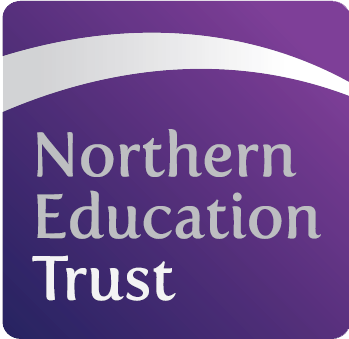 Northern Education Trust – Job DescriptionJOB PURPOSETo work under the guidance of teaching/senior staff and within an agreed system of supervision, to implement agreed work programmes with individuals/groups, in or out of the classroomThis could include those requiring detailed and specialist knowledge in particular areas and will involve assisting the teacher in the whole planning cycle and the management/preparation of resourcesThis may include providing support in addressing the needs of pupils who need particular help in overcoming barriers to learningStaff may also supervise whole classes occasionally during the short-term absence of teachersThe primary focus will be to enhance pupils learning in accordance with the agreed policiesSUPPORT FOR THE PUPIL:Use specialist (curricular/learning) skills/training/experience to support pupilsCarry out duties in line with the intimate care policyAssist with the development and implementation of individual education/ behaviour plansEstablish productive working relationships with pupils, acting as a role model and setting high expectationsPromote the inclusion and acceptance of all pupils within the classroomSupport pupils consistently whilst recognising and responding to their individual needsEncourage pupils to interact and work co-operatively with others and engage all pupils in activitiesPromote independence and employ strategies to recognise and reward achievement of self-relianceProvide feedback to pupils in relation to progress and achievementSUPPORT FOR THE TEACHER:Work with the teacher to establish an appropriate learning environmentWork with the teacher in lesson planning, evaluating and adjusting lessons/work plans as appropriateMonitor and evaluate pupil responses to learning activities through observation and planned recording of achievement against pre-determined learning objectivesProvide objective and accurate feedback and reports as required, to the teacher on pupil achievement, progress and other matters, ensuring the availability of appropriate evidenceBe responsible for keeping and updating records as agreed with the teacher, contributing to reviews of systems/records as requestedPromote positive values, attitudes and good pupil behaviour, dealing promptly with conflict and incidents in line with the Consequences system and encourage pupils to take responsibility for their own behaviourLiaise sensitively and effectively with parents/carers as agreed with the teacher within your role/responsibility and participate in feedback sessions/meetings with parents, or as directedSupervise and assess routine tests and invigilate examinations/testsProvide general clerical/administrative support e.g. administer coursework, produce worksheets for agreed activities etc.SUPPORT FOR THE CURRICULUM:Implement agreed learning activities/teaching programmes, adjusting activities according to pupil responses/needsImplement local and national learning strategies and make effective use of opportunities provided by other learning activities to support the development of relevant skillsSupport the use of IT in learning activities and develop pupil competence and independence in its useHelp pupils to access learning activities through specialist supportDetermine the need for, prepare and maintain general and specialist equipment and resourcesSUPPORT FOR THE ACADEMY:Comply with and contribute to the development of all trust / academy policies and proceduresBe aware of and support difference and ensure all pupils have equal access to opportunities to learn and developContribute to the overall ethos/work/aims of the academyActively promote the NORTHERN model of school improvement to promote excellent outcomes for all children across the work of the academyModel the ‘vision and values’ of the trust and academyEstablish constructive relationships and communicate with other agencies/professionals, in liaison with the teacher, to support achievement and progress of pupilsTake the initiative as appropriate to develop appropriate multi-agency approaches to supporting pupilsRecognise own strengths and areas of specialist expertise and use these to lead, advise and support othersPlan, lead and contribute to the identification and execution of appropriate out of academy learning activities which consolidate and extend work carried out in classLead on organisation and accompany teaching staff and pupils on visits, trips, out of academy activities (before and after school clubs) and lunchtime duties as requiredAttend all relevant team/staff/academy meetingsLead, plan, deliver and participate in training and other learning activities and performance development as requiredShow a duty of care and take appropriate action to comply with health & safety requirements at all timeDemonstrate and promote commitment to equal opportunities and to the elimination of behaviour and practices that could be discriminatoryGDPRTo adhere to GDPR and data protection regulations, whilst maintaining confidentiality SafeguardingTo follow all safeguarding and child protection policies and proceduresThis role wholly or mainly involves working with childrenGeneralTo participate in wider academy meetings and working groups as requiredWhilst every effort has been made to explain the main duties and responsibilities of the post, each individual task undertaken may not be identified and the post holder may reasonably be expected to undertake other duties commensurate with the level of responsibility that may be allocated from time to time.NET is committed to safeguarding and promoting the welfare of children and young people. We expect all staff to share this commitment and to undergo appropriate checks, including an enhanced DBS check.Signed: ……………………………………		Date: ……………………………….Job Title:Teaching Assistant Level 3JE Reference JE Reference JE Reference JE039Base:Hilton Primary Academy Hilton Primary Academy Hilton Primary Academy Hilton Primary Academy Hilton Primary Academy Reports to:Business ManagerBusiness ManagerGrade:Grade 4SCP10 – SCP12Grade 4SCP10 – SCP12Service responsibility:Salary:£25,545.00 - £26,421.00 FTE salary, £21,349.06 - £22,081.17 pro rata salary)£25,545.00 - £26,421.00 FTE salary, £21,349.06 - £22,081.17 pro rata salary)Additional:Some travel may be required across NET sites.Some travel may be required across NET sites.Term:39 weeks, 35 hours39 weeks, 35 hours